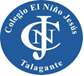 GUÍA N° 1 DE MATEMÁTICAS 	4° BÁSICONombre: ________________________________Resuelve estas sumas con reserva.          347              799              955          691      +685            +482           + 879        +469         450              576             457          890       +572            +478          +345        +535Resuelve estas restas con reserva.      764               450             900              615         - 489            - 280            -653             -4783.-Centenas, decenas, Unidades.         Observa y sigue el ejemplo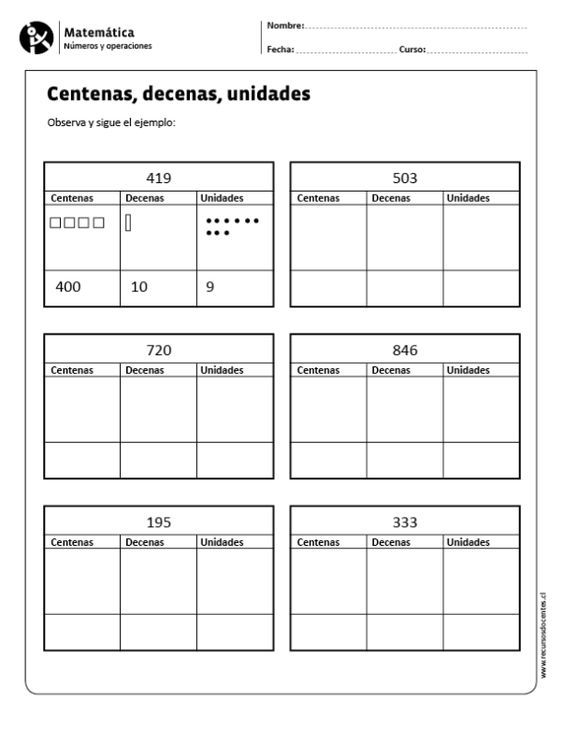 4-Multiplicando y descomponiendo en sumandos iguales.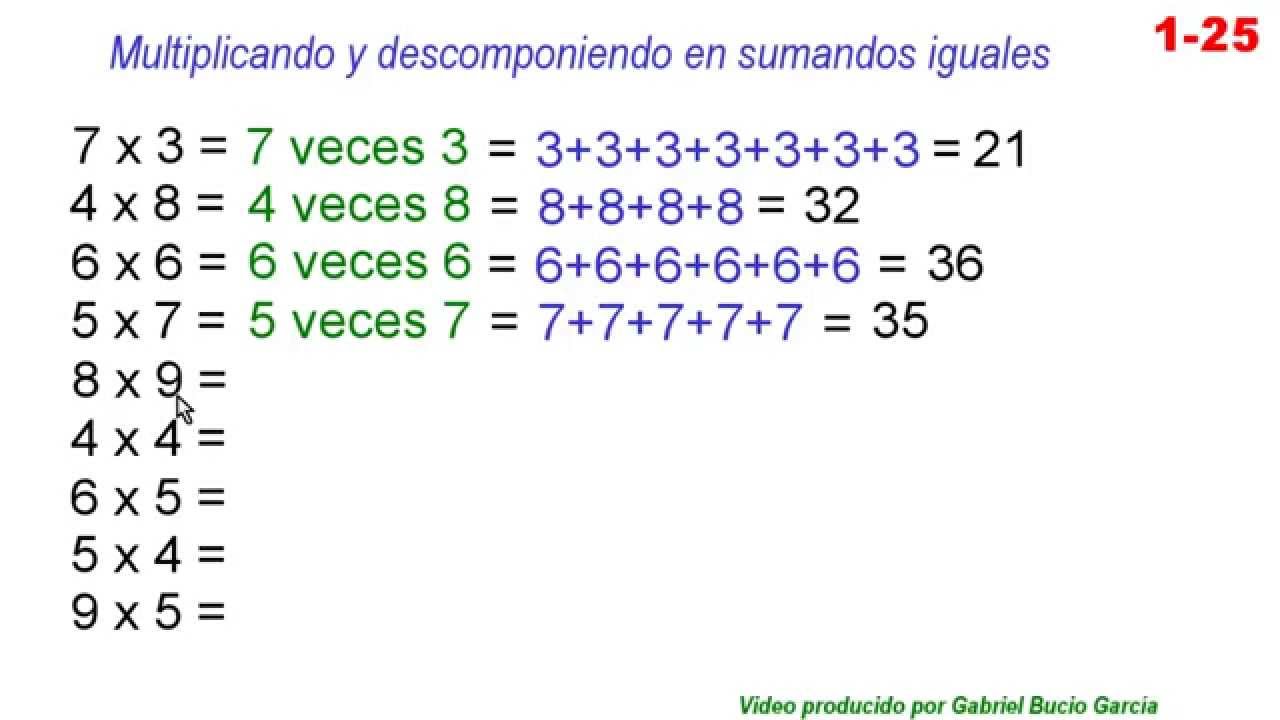 